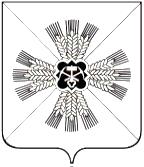 КЕМЕРОВСКАЯ ОБЛАСТЬАДМИНИСТРАЦИЯ ПРОМЫШЛЕННОВСКОГО МУНИЦИПАЛЬНОГО ОКРУГАПОСТАНОВЛЕНИЕот «19» августа 2022г. № 1094-Ппгт. ПромышленнаяО внесении изменений в постановление администрации Промышленновского муниципального округа от 27.10.2021 № 1789-П  «Об утверждении Перечня главных администраторов доходов бюджета Промышленновского муниципального округа» (в редакции постановлений от 22.12.2021 № 2006-П, от 26.01.2022 № 47-П, от 05.03.2022 № 332-П,            от 16.03.2022 № 385-П, от 22.03.2022 № 418-П, от 08.04.2022 № 512-П,                                    от 05.07.2022 № 924-П)В соответствии с пунктом 3.2 статьи 160.1 Бюджетного кодекса Российской Федерации:1. Внести изменения в постановление администрации Промышленновского муниципального округа от 27.10.2021 № 1789-П  «Об утверждении Перечня главных администраторов доходов бюджета Промышленновского муниципального округа» (в редакции постановлений от 22.12.2021 № 2006-П, от 26.01.2022 № 47-П, от 05.03.2022 № 332-П, от 16.03.2022 № 385-П, от 22.03.2022 № 418-П, от 08.04.2022 № 512-П, от 05.07.2022 № 924-П) (далее – постановление): 1.1. перечень главных администраторов доходов бюджета Промышленновского муниципального округа утвержденный постановлением,  дополнить кодом бюджетной классификации Российской Федерации, согласно приложению к настоящему постановлению.2. Настоящее постановление подлежит размещению на официальном сайте администрации Промышленновского муниципального округа в сети Интернет.3. Контроль за исполнением настоящего постановления возложить на   заместителя главы Промышленновского муниципального округа   А.А. Зарубину. 4. Настоящее постановление вступает в силу со дня подписания.Исп. И.А. Овсянниковател.7-44-14Приложение к постановлению администрации Промышленновского муниципального округа
от «19» августа 2022 № 1094-ПДополнить Перечень следующим кодом бюджетной классификации Российской Федерации:                       Заместитель главыПромышленновского муниципального округа                                                                                                                    А.А. Зарубина                                   Глава Промышленновского муниципального округа                 С.А. ФедарюкКод главного администратора доходовКод доходов бюджета муниципального округаНаименование главного администратора доходов, кода поступлений бюджетаПромышленновского муниципального округа905Комитет по управлению муниципальным имуществом администрации Промышленновского муниципального округа9051 11 09080 14 0025 120Плата, поступившая в рамках договора за предоставление права на размещение и эксплуатацию нестационарного торгового объекта, установку и эксплуатацию рекламных конструкций на землях или  земельных участках, находящихся в собственности муниципальных округов, и на землях или земельных участках, государственная собственность на которые не разграничена (плата по договору за установку и эксплуатацию рекламной конструкции на земельном участке, здании или ином недвижимом имуществе, находящемся в муниципальной собственности)